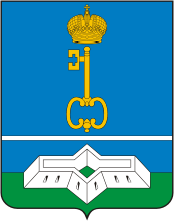 СОВЕТ ДЕПУТАТОВ МУНИЦИПАЛЬНОГО ОБРАЗОВАНИЯШЛИССЕЛЬБУРГСКОЕ ГОРОДСКОЕ ПОСЕЛЕНИЕКИРОВСКОГО МУНИЦИПАЛЬНОГО РАЙОНАЛЕНИНГРАДСКОЙ ОБЛАСТИПЯТОГО СОЗЫВАРЕШЕНИЕОт  22   мая 2020 года № 22Об отмене решения Совета депутатов муниципального образования Шлиссельбургское городское поселение Кировского муниципального района Ленинградской области № 9 от 14.02.2020 г.  Руководствуясь ч.1 ст.48 Федерального закона от 06.10.2003 г. № 131-ФЗ «Об общих принципах организации местного самоуправления в Российской Федерации» р е ш и л:Отменить, с момента принятия, решение Совета депутатов муниципального образования Шлиссельбургское городское поселение  Кировского муниципального района Ленинградской области №9 от 14.02.2020 г.Глава муниципального образования			             Лашков М.В.